Leichtathletik-Verband Sachsen- Anhalt                                                                   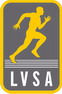 Kreuzvorwerk 22                                                                            06120 Halle                                                                                 Fax: 0345/5405052e-mail: info@lvsa.deANMELDEFORMULAR zur Aus- und Fortbildung des LVSAFür den folgenden Lehrgang melde ich mich unter Anerkennung des Gebührenkataloges des LVSA verbindlich an (für jede Maßnahme ein extra Anmeldeformular ausfüllen!): (bitte leserlich in Blockschrift ausfüllen)Ich bin damit einverstanden, dass die im Rahmen des Lehrgangs entstandenen Fotos für LVSA - interne Zwecke (Internetauftritt, Terminkalender, Ausschreibung von LVSA-Veranstaltungen) genutzt werden dürfen. JA				 NEINdass alle von mir gemeldeten Daten ausschließlich zur Ausübung satzungsgemäßer Zwecke des LVSA gespeichert werden. JA				 NEIN________________________                                            ___________________________Datum, Unterschrift					   Unterschrift/ Stempel SportvereinName, Vorname:Telefon:tagsüber erreichbar:PLZ/ Wohnort:Strasse;e-Mail:Geburtsdatum:Fax:Sportverein:VeranstaltungsbezeichnungDatumOrtGebührLauftreff-Betreuer-Ausbildung13./14.1.2018Halle25,00 €